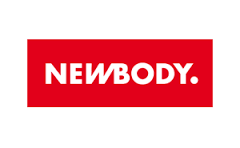 Nu börjar det bli dags igen för försäljningen 2018 !Jag har beställt katalogerna och dom kommer på måndagen vecka 12.Tacksam om ni kommer och hämtar dom snarast på kansli!Förra året blev det även webb baserat vilket innebar att det blev roligare och enklare. Se bilaga!FörsäljningSå fort ni hämtat katalogerna så kan vi tjuvstarta försäljningen.Den officiella försäljningen börjar 3/4 och då skickar jag ut länkarna (jag får dom inte före) och följ instruktionerna.Sista dagen för beställning är 26/4, inget annat datum!LeveransNär leveransen kommer meddelar jag er det så fort jag vet det. Tacksamt är om ni hämtar den omgående eftersom det blir trångt på kansli.Därefter har ni 14 dagar på er att leverera beställda varor och betala in er summa till då angivet konto. Det datumet och kontot informerar jag vid leveransen!Förtjänsten 3 paket per spelare ska säljas som går till föreningenUtöver det får ni sälja hur mycket ni vill! Men 25% av den försäljningen går till ungdomsverksamheten och 75% till respektive lag. Förtjänsten per paket är 37:-.Returer tas ej emot!Efterbeställningar tas ej emot!Stort lycka till och nu slår vi försäljningssiffrorna som är 2,616 paket år 2017!Haidie/Kansli    tel 070-5246893 mail kansli.kubikenborgsif@gmail.com